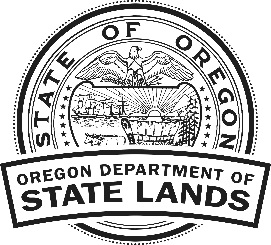 (West of the Cascade Crest)WESTERN REGIONDepartment of State Lands775 Summer Street NE, Suite 100Salem, OR  97301-1279PHONE:  503-986-5200FAX:  503-378-4844Waterway StructureRegistration Applicationwww.oregon.gov/dsl/DATE RECEIVED:(East of the Cascade Crest)EASTERN REGIONDepartment of State Lands951 SW Simpson Ave, Suite 104Bend, OR  97702PHONE:  541-388-6112FAX:  541-388-6480Registration #         -RGPlease complete the sections based on the option you select belowRegistration #         -RGPlease complete the sections based on the option you select belowRegistration #         -RGPlease complete the sections based on the option you select below Applying for a new RegistrationSections 1, 2, 3, 4, 5; Sign page 2 Renewal of an existing Registration with no changesSections 1 & 2; Sign page 2 Amendment to an existing Registration (e.g. add sq. ft., moving structure, etc.)                               Sections 1, 2, 3, 4, 5; Sign page 2Section  - APPLICANT INFORMATIONSection  - APPLICANT INFORMATIONApplicant’s Name:       Home Phone:        Mailing Address:         Business/Other Phone:      City:                                     Fax:      State:                                                              Zip:      Email Address:        Address of Structure Location (if applicable):      Address of Structure Location (if applicable):      Section 2 - STRUCTURE TYPE (check all applicable boxes)Section 2 - STRUCTURE TYPE (check all applicable boxes)Section 2 - STRUCTURE TYPE (check all applicable boxes)Section 2 - STRUCTURE TYPE (check all applicable boxes)Section 2 - STRUCTURE TYPE (check all applicable boxes)Dock or Float OnlyDock or Float OnlyBoat House OnlyDock with Boat HouseFee (per 5 Year Term) Less than 1,000 sq ft Less than 1,000 sq ft Less than 1,000 sq ft Less than 1,000 sq ft$250 1,001 to 2,000 sq ft 1,001 to 2,000 sq ft 1,001 to 2,000 sq ft 1,001 to 2,000 sq ft$500 2,001 to 2,500 sq ft 2,001 to 2,500 sq ft 2,001 to 2,500 sq ft 2,001 to 2,500 sq ft$600 Floating Recreational Cabin (must be less than 1,500 sq ft)  Floating Recreational Cabin (must be less than 1,500 sq ft)  Floating Recreational Cabin (must be less than 1,500 sq ft)  Floating Recreational Cabin (must be less than 1,500 sq ft) $700NO FEE CATEGORY Revetments, attenuators, retaining walls, riprap, tidegates, etc. Revetments, attenuators, retaining walls, riprap, tidegates, etc. Revetments, attenuators, retaining walls, riprap, tidegates, etc.$0NO FEE CATEGORY Structures maintained by a Drainage District (ORS 547) Structures maintained by a Drainage District (ORS 547) Structures maintained by a Drainage District (ORS 547)$0NO FEE CATEGORY Rights-of-way established for City or County roads prior to Nov. 1, 1981 Rights-of-way established for City or County roads prior to Nov. 1, 1981 Rights-of-way established for City or County roads prior to Nov. 1, 1981$0NO FEE CATEGORY Voluntary Habitat Restoration Projects Voluntary Habitat Restoration Projects Voluntary Habitat Restoration Projects$0 Other structure associated with dock, boat house, or floating rec. cabin(e.g. boat ramp, mooring buoy, piling, etc.)                          Other structure associated with dock, boat house, or floating rec. cabin(e.g. boat ramp, mooring buoy, piling, etc.)                          Other structure associated with dock, boat house, or floating rec. cabin(e.g. boat ramp, mooring buoy, piling, etc.)                         $0 Other structure not associated with dock, boat house, or floating rec. cabin (e.g. boat ramp only, mooring buoy only, piling only, etc.)                          Other structure not associated with dock, boat house, or floating rec. cabin (e.g. boat ramp only, mooring buoy only, piling only, etc.)                          Other structure not associated with dock, boat house, or floating rec. cabin (e.g. boat ramp only, mooring buoy only, piling only, etc.)                          Other structure not associated with dock, boat house, or floating rec. cabin (e.g. boat ramp only, mooring buoy only, piling only, etc.)                         $250/structure type Section 3 - STRUCTURE INFORMATIONSection 3 - STRUCTURE INFORMATIONSection 3 - STRUCTURE INFORMATION    WaterwayRiver MileCountyAre you the owner of tax lot where the structure is located?  Yes    No (If no, please provide the  owner’s name and address)  Legal Description where the structure is located:Township	Range	Section	Quarter	Tax Lot No.(s)Legal Description where the structure is located:Township	Range	Section	Quarter	Tax Lot No.(s)Section 4 - CITY/COUNTY CERTIFICATE OF COMPLIANCE(Submit to local planning official for completion)Section 4 - CITY/COUNTY CERTIFICATE OF COMPLIANCE(Submit to local planning official for completion)Section 4 - CITY/COUNTY CERTIFICATE OF COMPLIANCE(Submit to local planning official for completion)This project is not regulated by the local comprehensive plan and zoning ordinance.This project has been reviewed and is consistent with the local comprehensive plan and zoning ordinance.This project has been reviewed and is NOT consistent with the local comprehensive plan and zone ordinance.Consistency of this project with the local planning ordinance cannot be determined until the following local approval(s) are obtained:A. Conditional Use Approval      B.  Development Permit      C.  Plan Amendment       D.  Zone ChangeE. Other______________________________________________________________An application  has  has not been made for local approvals checked above.Signature of local planning official                    Title                           City/County                          DatePrint Name: ___________________________This project is not regulated by the local comprehensive plan and zoning ordinance.This project has been reviewed and is consistent with the local comprehensive plan and zoning ordinance.This project has been reviewed and is NOT consistent with the local comprehensive plan and zone ordinance.Consistency of this project with the local planning ordinance cannot be determined until the following local approval(s) are obtained:A. Conditional Use Approval      B.  Development Permit      C.  Plan Amendment       D.  Zone ChangeE. Other______________________________________________________________An application  has  has not been made for local approvals checked above.Signature of local planning official                    Title                           City/County                          DatePrint Name: ___________________________This project is not regulated by the local comprehensive plan and zoning ordinance.This project has been reviewed and is consistent with the local comprehensive plan and zoning ordinance.This project has been reviewed and is NOT consistent with the local comprehensive plan and zone ordinance.Consistency of this project with the local planning ordinance cannot be determined until the following local approval(s) are obtained:A. Conditional Use Approval      B.  Development Permit      C.  Plan Amendment       D.  Zone ChangeE. Other______________________________________________________________An application  has  has not been made for local approvals checked above.Signature of local planning official                    Title                           City/County                          DatePrint Name: ___________________________Section 5 - ATTACHMENTS Section 5 - ATTACHMENTS Section 5 - ATTACHMENTS    A street or highway location map with road directions to the site from the nearest main highway or road.  County Assessor Tax Map showing the location of structure.  Photos of existing structure, or of the site of proposed structure (land and water view).  Drawing(s) of the existing structure or the proposed, with measurements of structure. (boat well included)   A street or highway location map with road directions to the site from the nearest main highway or road.  County Assessor Tax Map showing the location of structure.  Photos of existing structure, or of the site of proposed structure (land and water view).  Drawing(s) of the existing structure or the proposed, with measurements of structure. (boat well included)   A street or highway location map with road directions to the site from the nearest main highway or road.  County Assessor Tax Map showing the location of structure.  Photos of existing structure, or of the site of proposed structure (land and water view).  Drawing(s) of the existing structure or the proposed, with measurements of structure. (boat well included)INCOMPLETE APPLICATIONS WILL BE RETURNED  Please Make a Copy for Your RecordsINCOMPLETE APPLICATIONS WILL BE RETURNED  Please Make a Copy for Your RecordsINCOMPLETE APPLICATIONS WILL BE RETURNED  Please Make a Copy for Your RecordsBy signing this application, I certify to the best of my knowledge, the structure identified in this application meets all applicable local, state and federal laws including the local comprehensive land use plan and zoning ordinance requirements.  Failure to do so will invalidate this registration and result in a trespass, subject to civil penalties provided in OAR 141-082-0130.Applicant Signature                                                                                                           DateBy signing this application, I certify to the best of my knowledge, the structure identified in this application meets all applicable local, state and federal laws including the local comprehensive land use plan and zoning ordinance requirements.  Failure to do so will invalidate this registration and result in a trespass, subject to civil penalties provided in OAR 141-082-0130.Applicant Signature                                                                                                           DateBy signing this application, I certify to the best of my knowledge, the structure identified in this application meets all applicable local, state and federal laws including the local comprehensive land use plan and zoning ordinance requirements.  Failure to do so will invalidate this registration and result in a trespass, subject to civil penalties provided in OAR 141-082-0130.Applicant Signature                                                                                                           Date